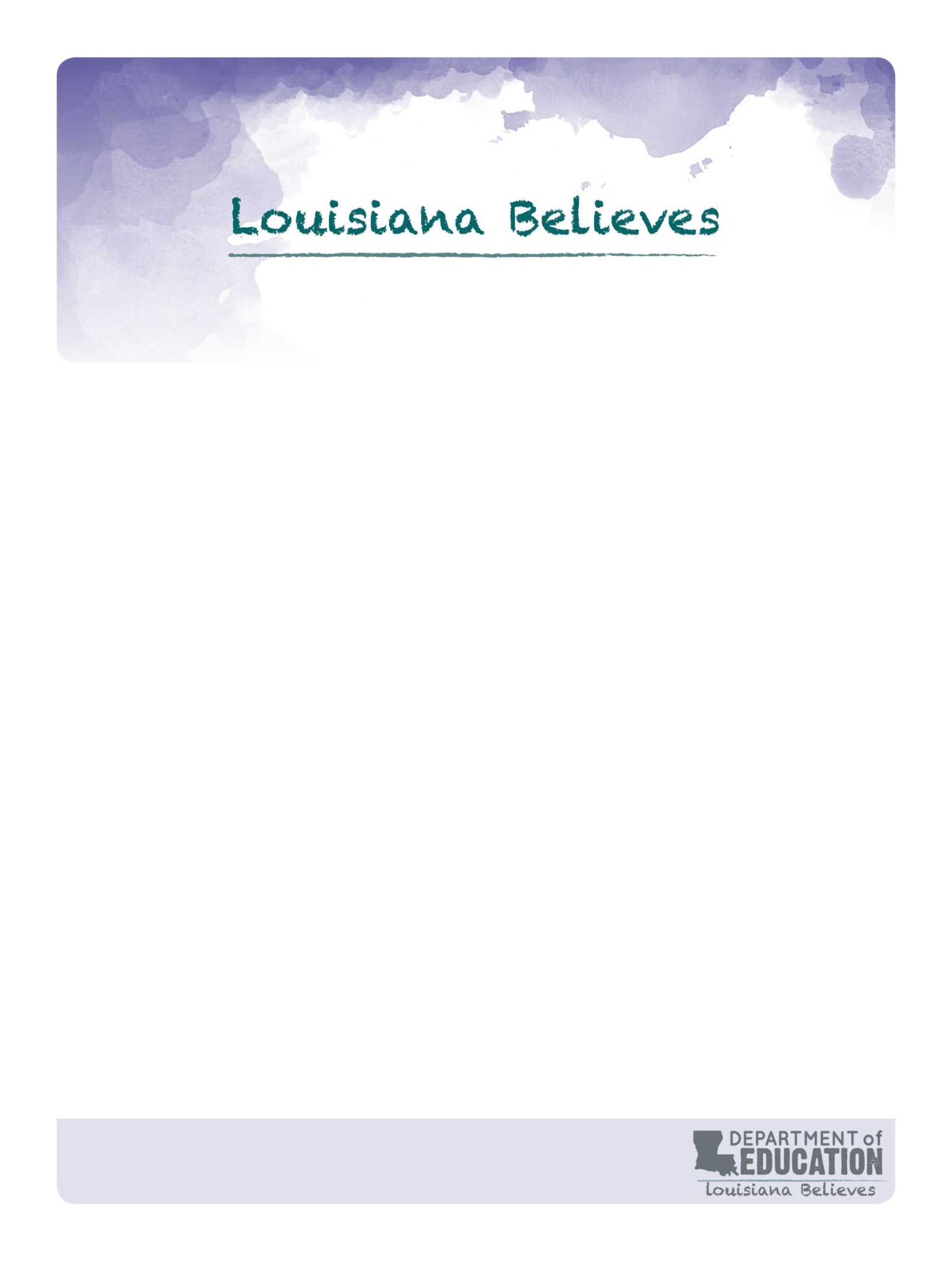 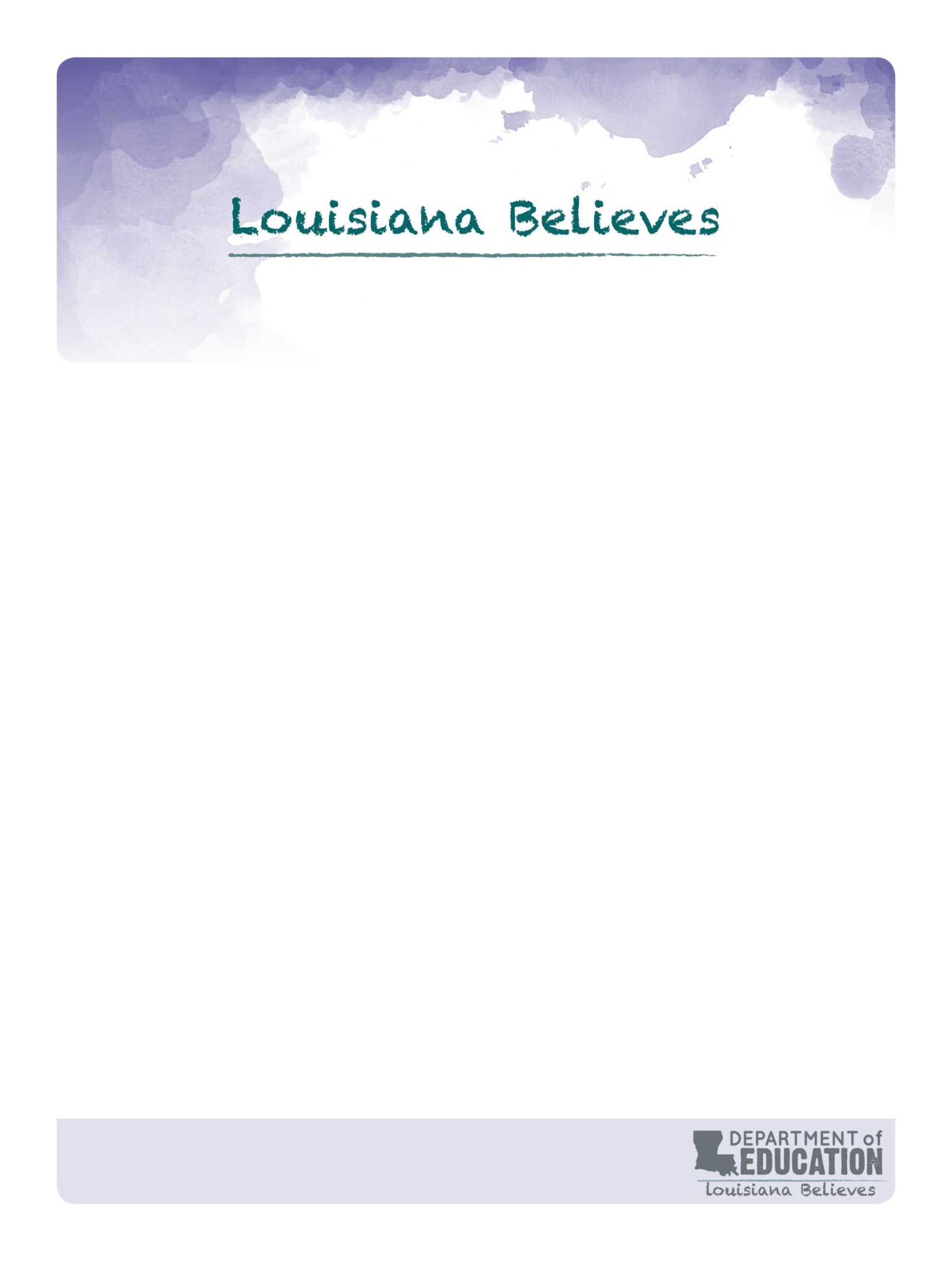 Teacher-Student Data Link(TSDL)User	Guide for IAP 2021-2022 Version 2.2Last Revision: September 2021Dr. Cade BrumleyState Superintendent of EducationPurposeTeacher-Student Data Link (TSDL) is being used in 2021-2022 with school systems that participate in the ELA Guidebooks and ELA Wit and Wisdom operational, field, and pilot assessments to upload students for testing in ADAM.   AlertsBeginning with the winter window, student names should be sent using partial PII only (first letter of first name and first three letters of last name).It is very important that all elements of the file layout provided in this document are populated.  The file can be send in text or csv file format.Schools systems should not include any grade levels that are not participating in the Innovative Assessment Program.This file should be uploaded to the data manager ftp no later than December 15.  When it has been updated, please alert assessment@la.govPlease send questions about the TSDL file to assessment@la.gov..APPENDIX A - RECORD LAYOUT & DATA ELEMENT DESCRIPTIONEducation Classification Validation RulesIn general, a student must be classified as either gifted/talented, students with disabilities (SWD), or regular education.  A student who is SWD cannot also be Section 504.  However, a gifted/talented or regular education student may be classified as Section 504.Additional Information: Field DecodeLOUISIANA DEPARTMENT OF EDUCATION1.877.453.2721www.louisianabelieves.com State Board of Elementaryand Secondary EducationState Board of Elementaryand Secondary EducationState Board of Elementaryand Secondary EducationMs. Sandy Holloway President3rd BESE DistrictMr. Tony DavisVice President4th BESE District Ms. Kira Orange JonesSecretary-Treasurer2nd BESE DistrictShan DavisExecutive DirectorMr. James D. Garvey, Jr. 1st BESE DistrictMs. Ashley Ellis5th BESE District Mr. Ronnie Morris6th BESE DistrictDr. Holly Boffy7th BESE DistrictMr. Preston Castille 8th BESE DistrictMr. Thomas RoqueMember-at-LargeDr. Belinda DavisMember-at-LargeMs. Doris VoitierMember-at-Large Mr. Ronnie Morris6th BESE DistrictDr. Holly Boffy7th BESE DistrictMr. Preston Castille 8th BESE DistrictMr. Thomas RoqueMember-at-LargeDr. Belinda DavisMember-at-LargeMs. Doris VoitierMember-at-LargeFor further information, contact: E-mail: Bernetta.Sims@la.govLouisiana Department of EducationP.O. Box 94064Baton Rouge, LA 70804-9064E-mail: SystemSupport@la.gov The mission of the Louisiana Department of Education (LDOE) is to ensure equal access to education and to promote equal excellence throughout the state. The LDOE is committed to providing Equal Employment Opportunities and is committed to ensuring that all of its programs and facilities are accessible to all members of the public. The LDOE does not discriminate on the basis of age, color, disability, national origin, race, religion, sex, or genetic information. Inquiries concerning the LDOE’s compliance with Title IX and other civil rights laws may be directed to the Attorney, LDOE, Office of the General Counsel, P.O. Box 94064, Baton Rouge, LA 70804-9064; 877.453.2721 or customerservice@la.gov. Information about the federal civil rights laws that apply to the LDOE and other educational institutions is available on the website for the Office of Civil Rights, USDOE, at http://www.ed.gov/about/offices/list/ocr/.The mission of the Louisiana Department of Education (LDOE) is to ensure equal access to education and to promote equal excellence throughout the state. The LDOE is committed to providing Equal Employment Opportunities and is committed to ensuring that all of its programs and facilities are accessible to all members of the public. The LDOE does not discriminate on the basis of age, color, disability, national origin, race, religion, sex, or genetic information. Inquiries concerning the LDOE’s compliance with Title IX and other civil rights laws may be directed to the Attorney, LDOE, Office of the General Counsel, P.O. Box 94064, Baton Rouge, LA 70804-9064; 877.453.2721 or customerservice@la.gov. Information about the federal civil rights laws that apply to the LDOE and other educational institutions is available on the website for the Office of Civil Rights, USDOE, at http://www.ed.gov/about/offices/list/ocr/.Web-only documentWeb-only documentWeb-only documentStartField NameLengthTypeRequiredDescription / Valid Values1System Indicator3XYesMust always be "TSD"4LEA Code3XYesLEA code assigned by LDOE7Record Type Code3XYesCode indicating record type. Must be "010".10School Site Code6XYes16Teacher First Name30XYesLetters and period, forward slash, hyphen, apostrophe, and <space>. Cannot contain commas or numerals46Teacher MI1XOptionalLetter only. Include the MI if your school has more than one teacher with the same first and last name47Teacher Last Name30XYesLetters and period, forward slash, hyphen, apostrophe, and <space>. Cannot contain commas or numerals77Teacher Suffix Name5XOptionalLetters, Roman numerals, and periods only (e.g., Jr., Sr., I, II)82Course Code6NYesNumerals only88Period2NYes01-19 or blank spaces90Class Code20XYesMust match the class code submitted in CUR.  Can contain letters, numerals, and characters with the exception of commas and quotation marks110Class Type1NYes0 or 1 only (0=day class, 1=night class)111Student First Name1XYesFirst letter of first name (PARTIAL PII)112Filler30XBlankFiller142Student Last Name3XYesFirst three letters of last name (PARTIAL PII)145Filler32XBlankFiller177Student Unique ID10NYesNumerals only. No spaces or hyphens.187Filler1XBlankFiller188Student Day of Birth2NYesDay of birth only; no more than 2 numerals190Filler4Blank Filler194Student Gender1XYesMust be M or F195Student Grade2XYes2 characters.197Student Education Classification2NYesNumerals only (see Ed Class tab for additional information)199Student EL2NYesNumerals only (see decode tab)201Student Free/Reduced Lunch2NYesNumerals only (see decode tab)203Student Migrant Status1XOptionalY or N204Student Section 504 Status1XYesY or N205Student Primary Exceptionality2NOptionalStudent primary exceptionality in SER.  Numerals only. Required if Education Classification is Special Ed or G/T207Student Ethnicity (Hispanic/Latino)1XYesY or N208Student Race: American Indian or Alaska Native1XYesY or N209Student Race: Asian1XYesY or N210Student Race: Black or African American1XYesY or N211Student Race: Native Hawaiian or Other Pacific Islander1XYesY or N212Student Race: White1XYesY or N213Student Homeless (McKinney-Vento Act)1XOptionalY or N214Student Career Diploma1XOptionalY or N215Teacher Social Security Number9NYesNumerals only. No spaces or hyphens.224Class Begin Date8NYesNumerals only. YYYYMMDD-format.232Class End Date8NYesNumerals only. YYYYMMDD-format.Total Length = 239        N – Numeric (right justified, padded with zeroes)                                          X – Alphanumeric  (left justified, padded with spaces)Total Length = 239        N – Numeric (right justified, padded with zeroes)                                          X – Alphanumeric  (left justified, padded with spaces)Total Length = 239        N – Numeric (right justified, padded with zeroes)                                          X – Alphanumeric  (left justified, padded with spaces)Total Length = 239        N – Numeric (right justified, padded with zeroes)                                          X – Alphanumeric  (left justified, padded with spaces)Total Length = 239        N – Numeric (right justified, padded with zeroes)                                          X – Alphanumeric  (left justified, padded with spaces)Total Length = 239        N – Numeric (right justified, padded with zeroes)                                          X – Alphanumeric  (left justified, padded with spaces)Education Classification                                                      Validation Rule02Primary Exceptionality must be Gifted (27) or Talented (32 or 33 or 34); Section 504 code may be "Y"01Primary Exceptionality must be anything other than Gifted or Talented (27 or 32 or 33 or 34)01Section 504 code must be "N"00Primary Exceptionality must be blank (not SWD); Section 504 code may be "Y"Field Name                                                           Excepted ValuesStudent EL01 - Fully English ProficientStudent EL02 - English Learner Student Free/Reduced Lunch00 - PaidStudent Free/Reduced Lunch01 – FreeStudent Free/Reduced Lunch02 - Reduced